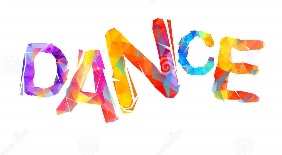 2019 Dance Camp Registration FormStudent InformationNAME: ________________________________________BIRTHDATE: _________________________   AGE: _____Parent/Guardian InformationPARENT’S NAME: __________________________________________________________________________HOME PHONE: ______________________________CELL PHONE: __________________________________ADDRESS: _________________________________________________________________________________CITY: __________________________________________ STATE: ____________ ZIP: ___________________EMAIL: ___________________________________________________________________________________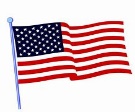 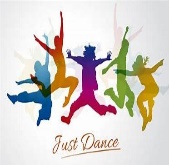 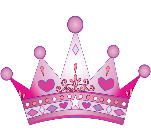 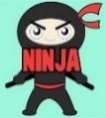 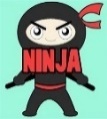 This application must be completed and returned with a $25 deposit to reserve a spot for your child.  Balance due the first day of Dance Camp.  Checks should be made payable to Tonie’s Dance Workshop.  Deposits are non-refundable.Space is limited.  Registration will be on a first-come, first serve basis.  If a spot is NOT available when we receive your form, we will call you.Please let us know if your child has any special circumstances such as food allergies.  This will enable us to better attend to your child’s needs.PLEASE BE ON TIME FOR PICK-UPTonie’s Dance Workshop may take photographs or videos of its instructors or students participating in the dance camps.  These images are for the purposes of instruction, promotion or advertisement.  It is agreed that any such images become the sole property of the studio and may be used by the studio at its discretion.Return form in person or mail to:  Tonie’s Dance Workshop * 2342 Stanford Rd. * Panama City, FL  32405 * 850-769-5401    Parent Signature: _________________________________________________Date: ______________Paid Cash_____________Check______________CC_____________Balance Due________________SUMMER SCHEDULE on our website soon for other summer classes available for students 5 and up.